УТВЕРЖДАЮПриказ директора колледжа от 25.05.2021 г. № 119/1РАБОЧАЯ ПРОГРАММа УЧЕБНОЙ ДИСЦИПЛИНЫОП.02 Менеджмент и управление персоналом в жилищно-коммунальном хозяйствепрограмма подготовки специалистов среднего звенасреднего профессионального образования по специальности 43.02.08 Сервис домашнего и коммунального хозяйства 2021 г. СОДЕРЖАНИЕОБЩАЯ ХАРАКТЕРИСТИКА РАБОЧЕЙ ПРОГРАММЫ УЧЕБНОЙДИСЦИПЛИНЫ ОП 02. Менеджмент и управление персоналом в жилищно- коммунальном хозяйствеМесто дисциплины в структуре основной образовательной программы:Учебная дисциплина ОП 02. Менеджмент и управление персоналом в жилищно- коммунальном хозяйстве является обязательной частью общепрофессионального цикла примерной основной образовательной программы в соответствии с ФГОС по специальностиСервис домашнего и коммунального хозяйства.Учебная дисциплина «ОП 02. Менеджмент и управление персоналом в жилищно- коммунальном хозяйстве» обеспечивает формирование профессиональных и общих компе- тенций по всем видам деятельности ФГОС по специальности 43.02.08 Сервис домашнего и коммунального хозяйства. Особое значение дисциплина имеет при формировании и разви- тии ОК 01-07, ОК 09-10.Цель и планируемые результаты освоения дисциплины:В рамках программы учебной дисциплины обучающимися осваиваются умения и знанияСТРУКТУРА И СОДЕРЖАНИЕ УЧЕБНОЙ ДИСЦИПЛИНЫОбъем учебной дисциплины и виды учебной работыТематический план и содержание учебной дисциплины.УСЛОВИЯ РЕАЛИЗАЦИИ ПРОГРАММЫ УЧЕБНОЙ ДИСЦИПЛИНЫДля реализации программы учебной дисциплины должны быть предусмотрены следующие специальные помещения:Кабинет «Гуманитарных и социально-экономических дисциплин»», оснащенный обо- рудованием:рабочее место преподавателя;плакаты, наглядные пособия.рабочие места по количеству обучающихся; техническими средствами:компьютеры;мультимедийный проектор;лицензионное программное обеспечение.Информационное обеспечение реализации программыДля реализации программы библиотечный фонд образовательной организации должен иметь печатные и/или электронные образовательные и информационные ресурсы, рекомен- дуемые для использования в образовательном процессе.3.2. Информационное обеспечение обученияПеречень рекомендуемых учебных изданий, Интернет-ресурсов, дополнительной литературыОсновные источники: Драчёва Е.Л., ЮликовЛ.И.. Менеджмент: Учебное пособие для студ. учреждений средн. проф. образования. –М: Мастерство, 2010.ЧернышёвМ.А.,  Тяглов С.Г. Основы менеджмента. Учебное пособие. –М.: Издательско-торговая корпорация «Дашков и К»; Ростов н/Д: Академцентр,2008 Казначеевская Г.Б. Менеджмент: учебник– М.: Феникс,2010Виханский О.С., Наумов А.И. Практикум по курсу «Менеджмент» /Под ред. А.И. Наумова, 2006.Дополнительные источники:Попова А.А. Менеджмент: практикум: учеб. пособие/ А.А. Попова. –Ростов н/Д: Феникс 2008.   Глухов В.В. Менеджмент– СПб.: Питер,2009Шеметов П.В. Менеджмент: управление организационными системами: учеб. пособие/ П.В. Шеметов, Л.Е. Чередникова, С.В. Петухова. – Москва: Издательство «Омега – Л», 2010. – 406 с.Левина С.Ш. Практикум по курсу «Менеджмент»: учеб. пособие. – Ростов н/Дону: Феникс, 2009. – 320 с.Лукашевич В.В., Астахов Н.И. Менеджмент: учеб.пособие. – М.: ЮНИТИ, 2009.-255 сСеменов А.К., Набоков В.И. Основы менеджмента: Практикум –  М.: Издательско-торговая корпорация «Дашков и К», 2009. – 476 с.Интернет ресурсы:1. Справочно-правовая система «Консультант Плюс»2. Справочно-правовая система «Гарант»3. http://www/edu.ru Российское образование Федеральный портал4. http://ecsocman.edu.ru Федеральный образовательный портал «Экономика, социология, менеджмент»4. Контроль и оценка результатов освоения ДисциплиныКонтроль и оценка результатов освоения дисциплины осуществляется преподавателем в процессе проведения практических занятий и лабораторных работ, тестирования, а также выполнения обучающимися индивидуальных заданий, проектов, исследований.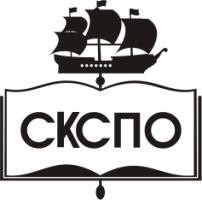 государственное автономное профессиональное образовательное учреждение Самарской области«Самарский колледж сервиса производственного оборудования имени Героя Российской ФедерацииЕ.В. Золотухина»стр.ПАСПОРТ рабочей ПРОГРАММЫ УЧЕБНОЙ ДИСЦИПЛИНЫ4СТРУКТУРА и содержание УЧЕБНОЙ ДИСЦИПЛИНЫ5условия реализации рабочей программы учебной дисциплины10Контроль и оценка результатов Освоения учебной дисциплины11Код ПК, ОКУменияЗнанияОК 01-07,09,10ПК 1.1.-1.3.ПК 2.1-2.3.ПК 3.1.-3.5ПК 4.1.-4.3использовать на практике методы планирования и организации ра- боты подразделения в жилищно- коммунальном хозяйстве;анализировать организационные структуры управления ;проводить работу по мотивации трудовой деятельности персонала;применять в профессиональной деятельности приемы делового и управленческого общения;принимать эффективные решения, используя систему методов управле- ния;учитывать особенности менедж- мента в области профессиональной деятельности;-корректировать трудовой договор с учетом профессиональных стандар- тов-составлять резюме-составлять программу проведения собеседования-составлять графика повышения ква- лификации персонала организацииприменять методы оценки персона- ла-разрабатывать элементы системы PR-деятельности-определять затрат на персонал и оценка эффективности управлениясущность и характерные черты со- временного менеджмента, историю его развития;методы планирования и организации работы подразделения;принципы построения организацион- ной структуры управления;основы формирования мотивацион- ной политики организации;особенности менеджмента в области профессиональной деятельности;внешнюю и внутреннюю среду орга- низации;цикл менеджмента;процесс принятия и реализации управленческих решений;функции менеджмента в рыночной экономике: организацию, планирова- ние, мотивацию и контроль деятельно- сти экономического субъекта;систему методов управления;методику принятия решений;стили управления, коммуникации, принципы делового общения;-сущность регулирования социально- трудовых отношений-процесс формирования трудового коллектива-направления связей с общественно- стью-кадровое делопроизводствоВид учебной работыОбъем часовОбъем образовательной программы учебной дисциплины180в том числе:в том числе:теоретическое обучение122практические занятия54Самостоятельная работа 634Промежуточная аттестация642Наименование разделов и темСодержание учебного материала и формы организации деятельности обучающихсяОбъем часовКоды компе- тенций, фор- мированию которых спо- собствует эле-мент програм- мы1234РАЗДЕЛ 1ВВЕДЕНИЕ В УПРАВЛЕНИЕ12Тема 1.1Сущность и содержание со- временного ме-неджментаСодержание4ОК 01-07, 09,10ПК 1.1.-1.3.ПК 2.1-2.3.ПК 3.1.-3.5ПК 4.1.-4.3Тема 1.1Сущность и содержание со- временного ме-неджментаПонятие менеджмента, его содержание и место в системе социально-экономических категорий. Практические предпосылки возникновения менеджмента, его роль в развитии современного про- изводства. Менеджмент как наука и искусство. Менеджмент как человеческий фактор, специаль-ность и система.4ОК 01-07, 09,10ПК 1.1.-1.3.ПК 2.1-2.3.ПК 3.1.-3.5ПК 4.1.-4.3Тема 1.2. Управ- ленческий труд и менеджерыСодержание8ОК 01-07, 09,10ПК 1.1.-1.3.ПК 2.1-2.3.ПК 3.1.-3.5ПК 4.1.-4.3Тема 1.2. Управ- ленческий труд и менеджерыСущность и соотношение понятий «Менеджер», «Бизнесмен», «Предприниматель». Содержаниеи специфика труда менеджера. Управленческие роли менеджера. Параметры и особенности управленческого труда. Виды разделения управленческого труда.6ОК 01-07, 09,10ПК 1.1.-1.3.ПК 2.1-2.3.ПК 3.1.-3.5ПК 4.1.-4.3Тема 1.2. Управ- ленческий труд и менеджерыВ том числе, практических занятий2ОК 01-07, 09,10ПК 1.1.-1.3.ПК 2.1-2.3.ПК 3.1.-3.5ПК 4.1.-4.3Тема 1.2. Управ- ленческий труд и менеджерыРешение производственных ситуаций с применением принципов А.ФайоляОК 01-07, 09,10ПК 1.1.-1.3.ПК 2.1-2.3.ПК 3.1.-3.5ПК 4.1.-4.3Тема 1.2. Управ- ленческий труд и менеджерыСамостоятельная работа*ОК 01-07, 09,10ПК 1.1.-1.3.ПК 2.1-2.3.ПК 3.1.-3.5ПК 4.1.-4.3РАЗДЕЛ 2ОСНОВЫ УПРАВЛЕНИЯ ОРГАНИЗАЦИЕЙ18Тема 2.1. Органи- зация как объект управленияСодержание8ОК 01-07, 09,10ПК 1.1.-1.3.ПК 2.1-2.3.ПК 3.1.-3.5ПК 4.1.-4.3Тема 2.1. Органи- зация как объект управленияПонятие организации. Признаки организации. Характеристики организации. Законы организации. Классификация организаций.8ОК 01-07, 09,10ПК 1.1.-1.3.ПК 2.1-2.3.ПК 3.1.-3.5ПК 4.1.-4.3Тема 2.2. Внеш- няя и внутренняя среда организа-цииСодержание10ОК 01-07, 09,10ПК 1.1.-1.3.ПК 2.1-2.3.ПК 3.1.-3.5Тема 2.2. Внеш- няя и внутренняя среда организа-цииФакторы внешней среды организации и их воздействие на организацию. Характеристики внешнейсреды. Внутренняя среда организации. Основные внутренние переменные. Цели организации, структура, задачи, технология, люди.ОК 01-07, 09,10ПК 1.1.-1.3.ПК 2.1-2.3.ПК 3.1.-3.5В том числе, практических занятий2ПК 4.1.-4.3Определение внешней и внутренней среды организаций сервиса коммунального хозяйства.2ПК 4.1.-4.3Самостоятельная работа*ПК 4.1.-4.3РАЗДЕЛ 3ФУНКЦИИ МЕНЕДЖМЕНТА44Тема	3.1.	Цикл менеджментаСодержание20ОК 01-07, 09,10ПК 1.1.-1.3.ПК 2.1-2.3.ПК 3.1.-3.5ПК 4.1.-4.3Тема	3.1.	Цикл менеджмента1. Цикл менеджмента (планирование, организация, мотивация, контроль) - основа управлен- ческой деятельности. Основные составляющие цикла менеджмента. Планирование как одна из функций менеджмента. Виды планов. Этапы планирования. Стратегическое планирова- ние. Тактическое планирование. Практические аспекты и методы планирования (планирова-ние предпринимательской деятельности).14ОК 01-07, 09,10ПК 1.1.-1.3.ПК 2.1-2.3.ПК 3.1.-3.5ПК 4.1.-4.3Тема	3.1.	Цикл менеджментаВ том числе, практических занятий6ОК 01-07, 09,10ПК 1.1.-1.3.ПК 2.1-2.3.ПК 3.1.-3.5ПК 4.1.-4.3Тема	3.1.	Цикл менеджментаСоставление тактического плана управления подразделениемРазработка заданной организационной структуры предприятия сервиса коммунального хозяйства. Составление плана - схемы проведения контроля в организациях сервиса коммунального хозяйст- ваОК 01-07, 09,10ПК 1.1.-1.3.ПК 2.1-2.3.ПК 3.1.-3.5ПК 4.1.-4.3Тема	3.1.	Цикл менеджментаСамостоятельная работа*ОК 01-07, 09,10ПК 1.1.-1.3.ПК 2.1-2.3.ПК 3.1.-3.5ПК 4.1.-4.3Тема 3.2. Система методов менедж- ментаСодержание8ОК 01-07, 09,10ПК 1.1.-1.3.ПК 2.1-2.3.ПК 3.1.-3.5ПК 4.1.-4.3Тема 3.2. Система методов менедж- ментаМетоды менеджмента, их понятие и содержание. Классификация методов менеджмента. Об- щенаучные методы: исторический подход, моделирование, экспериментирование, экономико- математические методы и другие. Формирование фондов методов менеджмента.ОК 01-07, 09,10ПК 1.1.-1.3.ПК 2.1-2.3.ПК 3.1.-3.5ПК 4.1.-4.3Тема 3.3. Моти- вация и потреб- ностиСодержание16ОК 01-07, 09,10ПК 1.1.-1.3.ПК 2.1-2.3.ПК 3.1.-3.5ПК 4.1.-4.3Тема 3.3. Моти- вация и потреб- ностиОбщая характеристика мотивации. Потребности человека и мотивация. Мотивационныйпроцесс. Использование мотивации в практике менеджмента.ОК 01-07, 09,10ПК 1.1.-1.3.ПК 2.1-2.3.ПК 3.1.-3.5ПК 4.1.-4.3Тема 3.3. Моти- вация и потреб- ностиВ том числе, практических занятий4ОК 01-07, 09,10ПК 1.1.-1.3.ПК 2.1-2.3.ПК 3.1.-3.5ПК 4.1.-4.3Тема 3.3. Моти- вация и потреб- ностиВыявление потребностей персонала сервиса коммунального хозяйства и разработка реко-мендаций по мотивации к труду.ОК 01-07, 09,10ПК 1.1.-1.3.ПК 2.1-2.3.ПК 3.1.-3.5ПК 4.1.-4.3Тема 3.3. Моти- вация и потреб- ностиСамостоятельная работа*ОК 01-07, 09,10ПК 1.1.-1.3.ПК 2.1-2.3.ПК 3.1.-3.5ПК 4.1.-4.3РАЗДЕЛ 4.ОРГАНИЗАЦИОННЫЕ ПРОЦЕССЫ16Тема 4.1. Комму- никации в ме- неджментеСодержание10ОК 01-07, 09,10ПК 1.1.-1.3.ПК 2.1-2.3.ПК 3.1.-3.5Тема 4.1. Комму- никации в ме- неджментеПроцесс коммуникаций и эффективность менеджмента. Виды коммуникаций. Элементы и эта-пы коммуникаций. Межличностные барьеры в процессе коммуникаций и пути их преодоле- ния. Совершенствование коммуникаций в организации. Деловое общение. Правила ведения бе-10ОК 01-07, 09,10ПК 1.1.-1.3.ПК 2.1-2.3.ПК 3.1.-3.5сед, совещаний. Планирование проведения данных мероприятий. Факторы повышения эффек-тивности делового общения.ПК 4.1.-4.3В том числе, практических занятий6ПК 4.1.-4.3Анализ ситуации по теме «Коммуникации в менеджменте»Оценка социально-психологических показателей коллектива, выявление психологической совмес- тимости членов коллектива.Определение стиля управления по "Решетки менеджмента"ПК 4.1.-4.3Самостоятельная работа*ПК 4.1.-4.3РАЗДЕЛ 5.УПРАВЛЕНИЕ ПЕРСОНАЛОМ86Тема 5.1. Регули- рование социаль- но-трудовых от- ношений персона- ла организацииСодержание20ОК 01-07, 09,10ПК 1.1.-1.3.ПК 2.1-2.3.ПК 3.1.-3.5Тема 5.1. Регули- рование социаль- но-трудовых от- ношений персона- ла организацииСодержание социально-трудовых отношений персонала организации Коллективно-договорное регулирование отношений персонала Трудовой договор и трудовая функция работника Профессиональные стандартыГосударственный надзор и контроль за соблюдением трудового законодательства14ОК 01-07, 09,10ПК 1.1.-1.3.ПК 2.1-2.3.ПК 3.1.-3.5Тема 5.1. Регули- рование социаль- но-трудовых от- ношений персона- ла организацииВ том числе, практических занятий6ОК 01-07, 09,10ПК 1.1.-1.3.ПК 2.1-2.3.ПК 3.1.-3.5Тема 5.1. Регули- рование социаль- но-трудовых от- ношений персона- ла организацииКорректировка трудового договора с учетом профессиональных стандартовОК 01-07, 09,10ПК 1.1.-1.3.ПК 2.1-2.3.ПК 3.1.-3.5Тема 5.1. Регули- рование социаль- но-трудовых от- ношений персона- ла организацииСамостоятельная работа*ОК 01-07, 09,10ПК 1.1.-1.3.ПК 2.1-2.3.ПК 3.1.-3.5Тема 5.2.Процесс подбора, отбора, обучения и развития персонала организацииСодержание18ОК 01-07, 09,10ПК 1.1.-1.3.ПК 2.1-2.3.ПК 3.1.-3.5ПК 4.1.-4.3Тема 5.2.Процесс подбора, отбора, обучения и развития персонала организацииМаркетинг персонала Наем персонала и его видыАдаптация новых сотрудников Управление высвобождением персоналаОрганизация профессионального обучения и повышение квалификации персонала Становление и развитие деловой карьерыФормирование кадрового резерва и работа с ним Формирование и продвижение корпоративной культурыОК 01-07, 09,10ПК 1.1.-1.3.ПК 2.1-2.3.ПК 3.1.-3.5ПК 4.1.-4.3Тема 5.2.Процесс подбора, отбора, обучения и развития персонала организацииВ том числе, практических занятий6ОК 01-07, 09,10ПК 1.1.-1.3.ПК 2.1-2.3.ПК 3.1.-3.5ПК 4.1.-4.3Тема 5.2.Процесс подбора, отбора, обучения и развития персонала организацииСоставление резюмеСоставление Программы проведения собеседованияСоставление графика повышения квалификации персонала организацииОК 01-07, 09,10ПК 1.1.-1.3.ПК 2.1-2.3.ПК 3.1.-3.5ПК 4.1.-4.3Тема 5.2.Процесс подбора, отбора, обучения и развития персонала организацииСамостоятельная работа*ОК 01-07, 09,10ПК 1.1.-1.3.ПК 2.1-2.3.ПК 3.1.-3.5ПК 4.1.-4.3Тема 5.3.Методы оценкиСодержание16ОК 01-07, 09,10ПК 1.1.-1.3.Тема 5.3.Методы оценкиРоль оценки персонала в системе управления (понятие, критерии, виды оценочных шкал)ОК 01-07, 09,10ПК 1.1.-1.3.результативности персонала органи- зацииОсновные методы оценки персоналаТрадиционная система оценки персонала - аттестацияПК 2.1-2.3.ПК 3.1.-3.5ПК 4.1.-4.3результативности персонала органи- зацииВ том числе, практических занятий10ПК 2.1-2.3.ПК 3.1.-3.5ПК 4.1.-4.3результативности персонала органи- зацииАнализ применения методов: Управление по целям Управление результативностью Ассессмент-центрМетод «360 градусов» Экспресс-оценка персоналаПК 2.1-2.3.ПК 3.1.-3.5ПК 4.1.-4.3результативности персонала органи- зацииСамостоятельная работа*ПК 2.1-2.3.ПК 3.1.-3.5ПК 4.1.-4.3Тема 5.4.Связи с общест- венностью в управлении персо- наломСодержание16ОК 01-07, 09,10ПК 1.1.-1.3.ПК 2.1-2.3.ПК 3.1.-3.5Тема 5.4.Связи с общест- венностью в управлении персо- наломПонятие и основные направления связей с общественностью в управлении персоналом Инструменты связей с общественностью в управлении персоналомОценка эффективности PR-деятельности в управлении персоналомОК 01-07, 09,10ПК 1.1.-1.3.ПК 2.1-2.3.ПК 3.1.-3.5Тема 5.4.Связи с общест- венностью в управлении персо- наломВ том числе, практических занятий8ОК 01-07, 09,10ПК 1.1.-1.3.ПК 2.1-2.3.ПК 3.1.-3.5Тема 5.4.Связи с общест- венностью в управлении персо- наломРазработка элементов системы PR-деятельностиРазработка программы специальных мероприятийОК 01-07, 09,10ПК 1.1.-1.3.ПК 2.1-2.3.ПК 3.1.-3.5Тема 5.4.Связи с общест- венностью в управлении персо- наломСамостоятельная работа*ОК 01-07, 09,10ПК 1.1.-1.3.ПК 2.1-2.3.ПК 3.1.-3.5Тема 5.5. Кадровое делопро- изводство в орга- низации и оценкарезультатов работы по управлению персоналомСодержание16ОК 01-07, 09,10ПК 1.1.-1.3.ПК 2.1-2.3.ПК 3.1.-3.5ПК 4.1.-4.3Тема 5.5. Кадровое делопро- изводство в орга- низации и оценкарезультатов работы по управлению персоналомСостав документации управления персоналом Правила оформления и создания кадровых документов Организация хранения документов по кадрамАнализ эффективности и аудит управления персоналом Профессиональные объединения в области управления персоналомОК 01-07, 09,10ПК 1.1.-1.3.ПК 2.1-2.3.ПК 3.1.-3.5ПК 4.1.-4.3Тема 5.5. Кадровое делопро- изводство в орга- низации и оценкарезультатов работы по управлению персоналомВ том числе, практических занятий4ОК 01-07, 09,10ПК 1.1.-1.3.ПК 2.1-2.3.ПК 3.1.-3.5ПК 4.1.-4.3Тема 5.5. Кадровое делопро- изводство в орга- низации и оценкарезультатов работы по управлению персоналомОпределение затрат на персонал и оценка эффективности управленияОК 01-07, 09,10ПК 1.1.-1.3.ПК 2.1-2.3.ПК 3.1.-3.5ПК 4.1.-4.3Тема 5.5. Кадровое делопро- изводство в орга- низации и оценкарезультатов работы по управлению персоналомСамостоятельная работа*ОК 01-07, 09,10ПК 1.1.-1.3.ПК 2.1-2.3.ПК 3.1.-3.5ПК 4.1.-4.3Всего:Всего:180Результаты обучения(освоенные умения, усвоенные знания)Формы и методы контроля и оценки результатов обучения Умения- управлять конфликтами и стрессами в процессе профессиональной деятельности;Самостоятельная работа Практические занятия.Знания- характерные черты современного менеджмента;Самостоятельная работа. Практические занятия.Контрольная работа- цикл менеджмента;Самостоятельная работа. Практические занятия.Контрольная работа- процесс принятия и реализации управленческих решений, информационное обеспечение менеджмента;Самостоятельная работа. Практические занятия. Контрольная работа